Технологическая карта урока « Исследование свободного падения» Технологическую карту составила: Борголова Г.А., учитель физики МАОУ «СОШ №18», ПриложенияУчебные картыГруппа 1Приборы и материалы: штатив с муфтой и лапкой, шарик, прилепленный к нему нитью, секундомер, измерительная лента.Правила техники безопасности.На столе не должно быть никаких посторонних предметов. С металлическим шариком обращайтесь аккуратно!Порядок выполнения работы1.Подвесьте к штативу шарик на нити. Измерьте длину математического маятника.2.Отклоните маятник на 3- от положения равновесия и отпустите его. Измерьте время 20 полных колебаний маятника.3.Измерьте время 3 раза. Найдите среднее значение времени как среднее арифметического. Результаты измерений и вычислений с учетом погрешности измерений занести в таблицу. Считайте, что погрешность измерения  равна половине цены деления.4.Определите период колебаний по формуле: Т=tср/N.5.Из формулы периода колебаний математического маятника выразите ускорение свободного падения и вычислите его по вашим данным.6.Повторите измерения (п.1-5) изменив длину нити маятника.7.Вычислите относительную и абсолютную погрешности измерения ускорения свободного падения для каждого случая по формулам:8.Запишите значение ускорения свободного падения в таблицу с учетом погрешности измерений.9.Все расчеты делаются под таблицей.10 Сделайте соответствующие выводы.Группа 2Приборы и материалы : секундомер (мобильный телефон); линейка, экспериментальное тело (скомканный лист бумаги).Порядок выполнения работыДля того чтобы определить ускорение свободного падения, необходимо рассмотреть падение тела с высоты без начальной скорости: 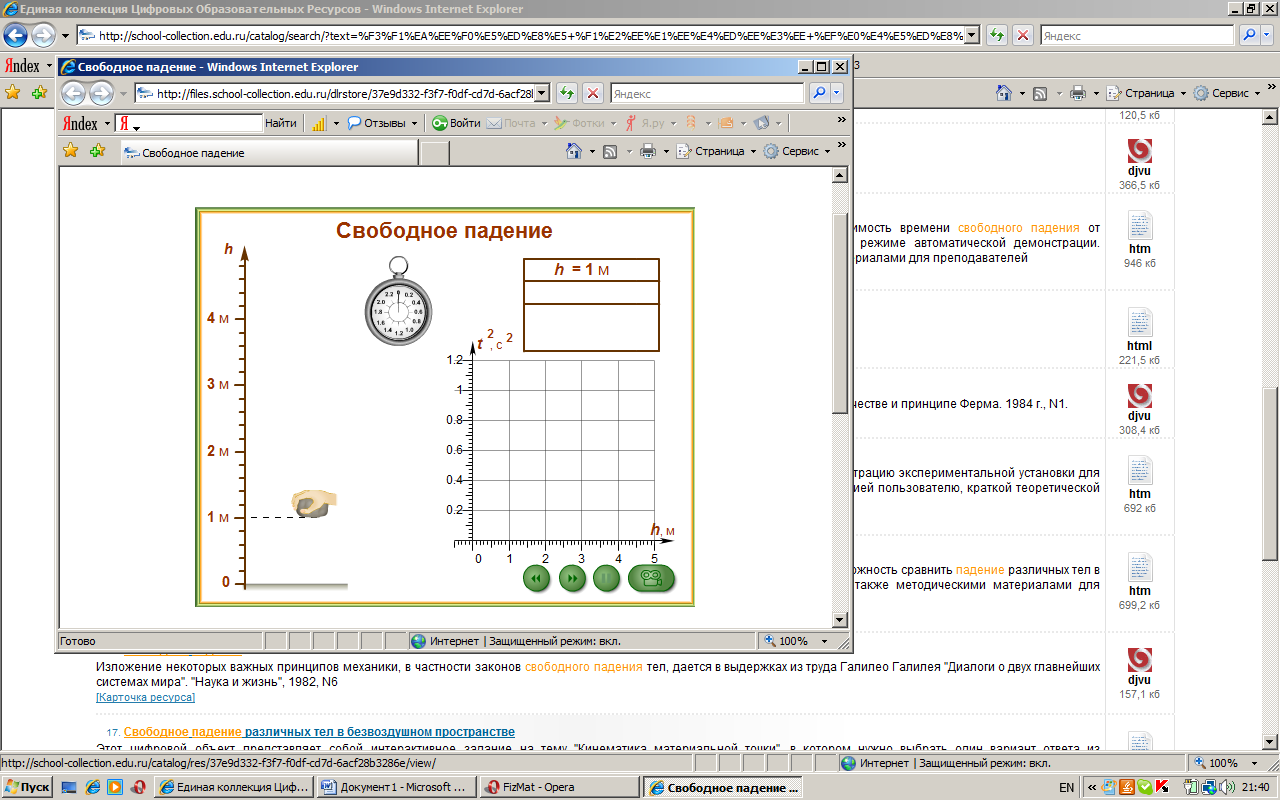 Выберите три высоты. Для каждой высоты эксперимент повторите минимум три раза и для каждого случая засеките время падения тела, затем вычислите среднее значение времени и его используйте для вычисления ускорения свободного падения.Сделайте выводы из эксперимента и запишите их в отчет:Необходимо взять лист бумаги и аккуратно разделить его на две равные части (страницы).Одну страницу смять в компактный шарик. Проследите за свободным падением двух страниц при одинаковых начальных условиях. Сделайте ВЫВОДЫ и запишите в отчет.3 группа«Измерение ускорения свободного падения с помощью наклонной плоскости» Приборы и материалы: ученическая линейка, монета (5 рублей), часы с секундной стрелкой.Порядок выполнения работы Используя ученическую линейку, монету, часы измерить ускорение свободного падения. Движение является равноускоренным. Можно записать: а = g (sin α- μ cos α). С другой стороны, а = 2s/t2. Следовательно, справедливо равенство: g (sin α- μ cos α) = 2s/t2. Отсюда g = 2s2 /((h - μ l) t2).Если пренебрегаем трением, то g = 2s2 /(h t2).g = 2s2 /(h*t2) (без учета трения)εg=|g-gт|/gт*100% g = 2s2/((h – μ*l)*t2) (учет трения). Коэффициент трения найден экспериментально.εg=|g-gт|/gт*100% 4 группа Измерение ускорения свободного падения используя Закон Всемирного тяготенияПорядок выполнения работыВсе тела притягиваются друг к другу с силой, прямо пропорциональной их массам и обратно пропорциональной квадрату расстояния между ними:Коэффициент пропорциональности G одинаков для всех тел в природе. Его называют гравитационной постояннойG = 6,67·10–11 Н·м2/кг2 (СИ).Многие явления в природе объясняются действием сил всемирного тяготения. Движение планет в Солнечной системе, искусственных спутников Земли, траектории полета баллистических ракет, движение тел вблизи поверхности Земли – все они находят объяснение на основе закона всемирного тяготения и законов динамики.Одним из проявлений силы всемирного тяготения является сила тяжести. Так принято называть силу притяжения тел к Земле вблизи ее поверхности. Если M – масса Земли, RЗ – ее радиус, m – масса данного тела, то сила тяжести равна где g – ускорение свободного падения у поверхности Земли: Сила тяжести направлена к центру Земли. В отсутствие других сил тело свободно падает на Землю с ускорением свободного падения. Среднее значение ускорения свободного падения для различных точек поверхности Земли равно9,81 м/с2. Масса Земли М: Определите отклонение полученного вами значения g от действительного значения, равного 9,8 м/с (т. е. найдите разность между ними). Вычислите, какую часть (в процентах) составляет эта разность от действительного значения g.Запишите ответ. Сравните полученный результат с табличным, сделайте вывод5 группа Виртуальная лабораторная работаПриборы и материалы: Интерактивный комплекс Ход работы: Перечертите в тетрадь данную ниже таблицу 1 Запустите программу из файла «Программа для практической работы» Нажмите кнопку «Опыт»Нажмите на кнопку «эксперимент» для проведения эксперимента, кнопка «сброс» для сброса результатов экспериментаНажмите на кнопку «Начать опыт» для проведения опыта.Занесите данные в таблицуВремя движения, t=nT, сПуть s, мм	Путь s, м	Ускорение свободного падения, , м/с2Вычислите ускорение свободного падения. Определите отклонение полученного вами значения от действительного значения g = 9, 8 мс2 ( т.е. найдите разность между ними). Вычислите какую часть в процентах составляет эта разность от действительного значения g. Это отношение называется относительной погрешностью. Чем она меньше, тем выше точность измерений.Общая частьТип урока: Урок комплексного применения знаний (урок - лабораторная работа)Урок комплексного применения знаний (урок - лабораторная работа)Тема урокаИсследование свободного падения телИсследование свободного падения телОсновная цель урока: Применение знаний на практике для углубления и расширения ранее усвоенных знаний , определение ускорения свободного падения при компьютерном моделировании и реальном эксперименте.Применение знаний на практике для углубления и расширения ранее усвоенных знаний , определение ускорения свободного падения при компьютерном моделировании и реальном эксперименте.Планируемые образовательные результатыПланируемые образовательные результатыПланируемые образовательные результатыпредметныеметапредметныеличностныеумение формулировать понятие свободное падение;умение наблюдать и описывать физические явления, для объяснения которых необходимо представление о свободном падениизнание основных формул кинематики и умение   их применять в новых условиях;Развитие  интеллектуальных и коммуникативных способностей, развитие  познавательного  интереса, развитие умений анализа и синтеза полученной информации, развитие умений анализа и самоанализа, умения логически излагать свои мыслиПознавательные Овладение навыками: нахождения ответов на вопросы, используя эксперимент, свой жизненный опыт и информацию, полученную на уроке;исследовательской и проектной деятельности.Коммуникативные Развитие умений:организовывать и планировать учебное сотрудничество с учителем и сверстниками;распределения функций участников группы.Регулятивные Формирование навыков:определять и формулировать цель исследовательской деятельности на уроке;планировать этапы экспериментальной работы;выдвигать гипотезу;работать по предложенному группой плану;анализировать полученный результат;давать эмоциональную оценку своей деятельности на уроке.формирование целостного научного мировоззрения; воспитание чувства товарищеской взаимовыручки, этики групповой работы; формирование осознанного, толерантного отношения друг к другу; формирование ответственного отношения к обучению, готовности и способности к саморазвитию и самообразованию  Необходимое оборудование к уроку: Интерактивный комплекс с установленным программным обеспечением, комплекты для групп, в соответствии с учебной картой, небольшой листок  с таблицей «Верные и неверные утверждения» каждому ученикуНеобходимое оборудование к уроку: Интерактивный комплекс с установленным программным обеспечением, комплекты для групп, в соответствии с учебной картой, небольшой листок  с таблицей «Верные и неверные утверждения» каждому ученикуНеобходимое оборудование к уроку: Интерактивный комплекс с установленным программным обеспечением, комплекты для групп, в соответствии с учебной картой, небольшой листок  с таблицей «Верные и неверные утверждения» каждому ученикуЭтапы учебного занятияДеятельность учителяДеятельность учениковОрганизационный этапСлушают учителя, создание положительного, эмоционального настрояМотивационный этапУважаемые коллеги! Нет, я не оговорилась. Сегодня на уроке вы не учащиеся 9 класса, а мои коллеги - физики-экспериментаторы, исследователи свободного падения тел. Эпиграфом к уроку мы взяли слова А.С. Пушкина. Он неслучаен. Вам известно, что ученые – физики все теоретические гипотезы проверяют путем проведения многочисленных опытов. Наблюдая, сравнивая, анализируя, они либо подтверждают, либо опровергают выдвинутую гипотезу. Сегодня вы выступаете в роли физиков – экспериментаторов. Дома вы должны были найти несколько способов для исследования свободного паденияФОРМУЛА УСПЕХАА=Х + У + ZХ – упорный труд;У – умение рисковать;Z – умение молчатьРаскрытие ЗАР(зоны актуального развития) – 7 мин.Работают в динамических парах с таблицейЦелеполагание Так как всегда люди пытались проверить факт разными способами, то и мы исследуем ускорение свободного падения разными методами. Разобьемся на группы, у каждой группы свое задание и свои методы исследованияКаждый ученик ставит перед собой цель своей деятельности Деятельностный этап1 группа – работа с математическим маятником2 группа – при определение времени падения с высоты 3 группа – с помощью наклонной плоскости 4 группа – используя закон всемирного тяготения (теоретически) 5 группа – виртуальная лабораторияРаспределение по группам, согласно количеству учащихся в классе Каждая группа получает задание по учебной карте.Каждая группа повторяет правила ТБРаботают в группах по учебной карте, составляют план работы, проводят исследованиеПервичное закреплениеОтчеты группАнализ полученных результатов:Методыg , м/с²	ε,%С помощью математического маятника 		С помощью определения времени падения с высоты 		С помощью наклонной плоскости (без учета трения)		Используя закон Всемирного тяготения		Виртуальная лабораторная работа		Вывод:С помощью различных экспериментальных методов найдены значения ускорения свободного падения. g ср = (9,74  0,06) м/с², g=(9,69±0,09) м/с²Каждый метод обладает своими погрешностями. Исходя из используемого оборудования, можно заключить, что самым точным результатом обладает измерение ускорения свободного падения с помощью математического маятникаПроговаривание полученных результатов Сравнивают с эталоном, выясняют, где допущены ошибки.- выявление затрудненийРефлексия Пришла пора подводить итоги. Но прежде чем мы это сделаем, давайте вернемся к началу урока,   вернуться к таблице «Верные - неверные утверждения». Прочитайте каждое утверждение ещё раз и заполните знаками «+» и «-» колонку «в конце урока». У кого не совпадает расстановка знаков? О чем это говорит? На руках у учеников таблицаОтветы учащихсяДомашнее заданиеДома  Дополните список утверждений, которые могли бы стать основой таблицы, если бы учителями были вы сами.  (Можно использовать текст параграфа или тексты об ученых).          А закончить наш урок я хотела бы словами Г.Галилея «Кто возьмет на себя смелость, поставить предел человеческому духу? Кто решиться утверждать, что мы знаем все, что может быть познано?»№ опытаДлина маятника, ℓ±Δℓ, мЧисло колебаний, N	Время колебаний, t±Δt, сСреднее значение времени, tср±Δt, сПериод колебаний, Т±ΔТ, сУскорение своб. падения, g, м/с2Абсолютная погрешность измерений, Δg, м/с2Ускорение свободного падения с учетом погрешности, g±Δg, м/с2t, ch=1 мh=1,5 мh=2 мt1t2t3tсрt2срg, м/с2№S , мh, мt, сt ср, Сg ср, м/с² (без учета трения)g ср, м/с²(учет трения)1234